The Fond du Lac Columbian Club, Inc.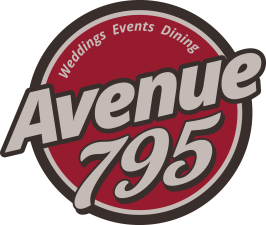 795 Fond du Lac AvenueFond du Lac, Wisconsin 54935Sean M. Maroney -  Manager   Banquet FacilityPlated DinnersBeef Entrée Selections8oz Sirloin Steak ……………………………………………………………………….. $22An 8oz USDA Choice sirloin cooked to medium served with choice of Au Jus, Demiglace, or Jack Daniels SaucePot Roast …………………………………………………………………………………… $22Slow roasted with red potatoes, onions, celery, and carrots in a rich beef brothPrime Rib …………………………………………………………………………………… $3012oz traditional slow roasted prime served with au jusFilet Mignon ………………………………………………………………………………. $358oz Tenderloin Filet wrapped with bacon and topped with rich demiglacePoultry Entrée SelectionsCrispy Baked Chicken ……………………………………………………………….. 21¼ portion of Our famous seasoned crispy baked chicken served on a bed of herbed dressing.Baked Parmesan Crusted Chicken …………………………………………….. 222 – 4oz Chicken breasts quartered with a parmesan seasoned blend and pan fried.Stuffed Chicken Breast ……………………………………………………………… 226oz chicken breast stuffed with blend of cream cheese, garlic, spinach, and sundried tomatoes. Served over pesto cream sauce.Oven Roasted Turkey ……………………………………………………………… 23Oven roasted whole turkey breast sliced and served with sage gravy.Chicken Cordon Bleu ……………………………………………………………….. 24A 6oz breaded chicken breast filled with smoked ham and aged Swiss cheese served over white wine cream sauce.Bourbon Praline Chicken …………………………………………………………. 25A 6oz chicken breast topped with bourbon candied pecans served over                                           a creamy Dijon sauce.Chicken Marsala ………………………………………………………………………. 26Sauteed boneless chicken breast topped with a mushroom and marsala wine cream sauce.Pork Entrée SelectionsBaked Smoked Ham ………………………………………………………………… 20Sliced smoked ham baked with pineapple and brown sugar Roast Pork Loin ……………………………………………………………………….. 228oz of sliced slow roasted pork loin topped with an apple cider pork gravyBacon Wrapped Pork Filet ……………………………………………………….. 242 – 5oz bacon wrapped pork filets topped with a thickened pork au jus.Stuffed Pork Loin ……………………………………………………………………… 258oz slice of roasted pork loin stuffed with apple cranberry dressing topped with                    apple cider pork gravy